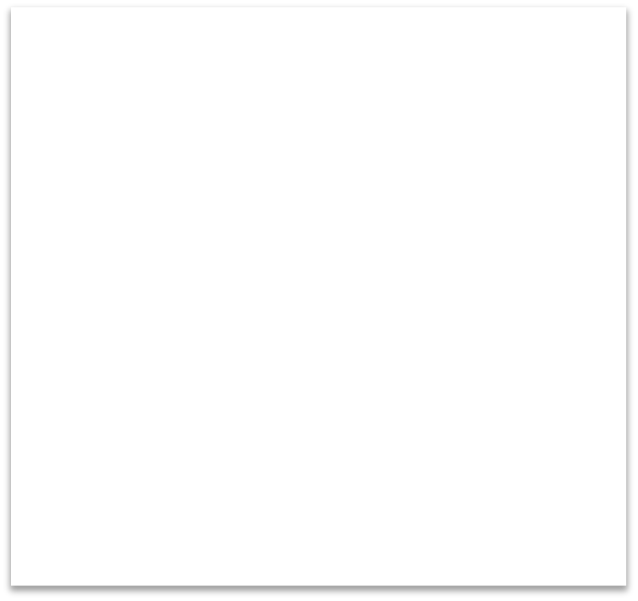 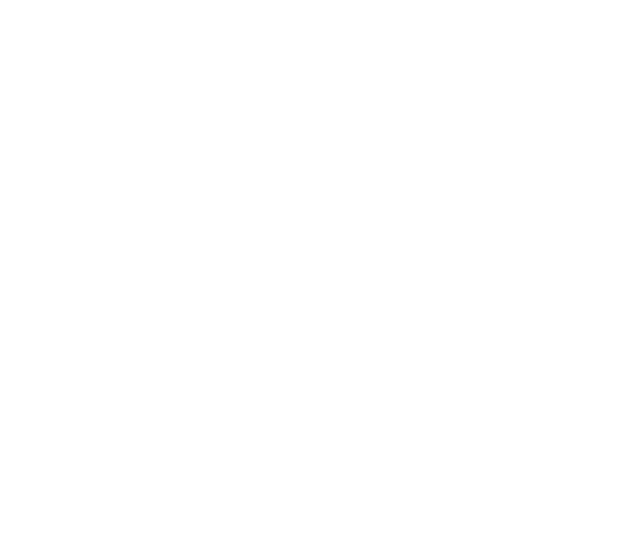 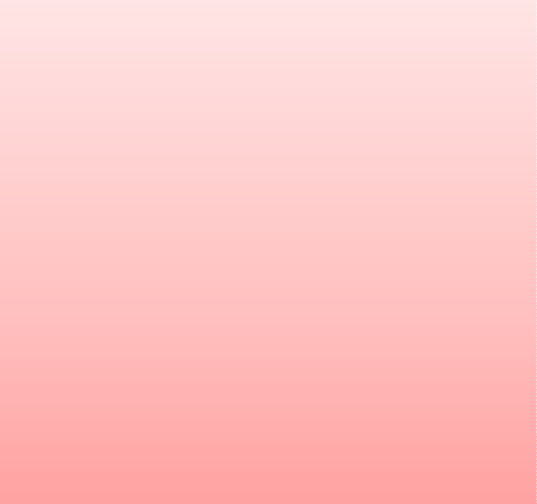 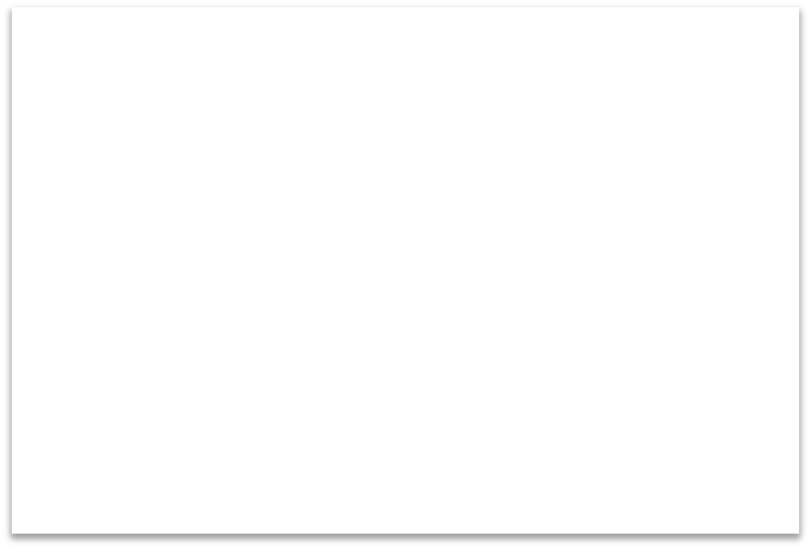 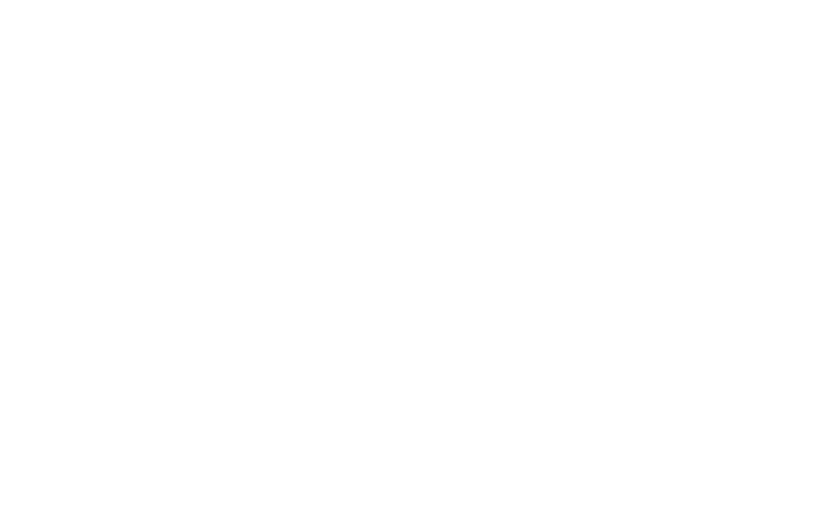 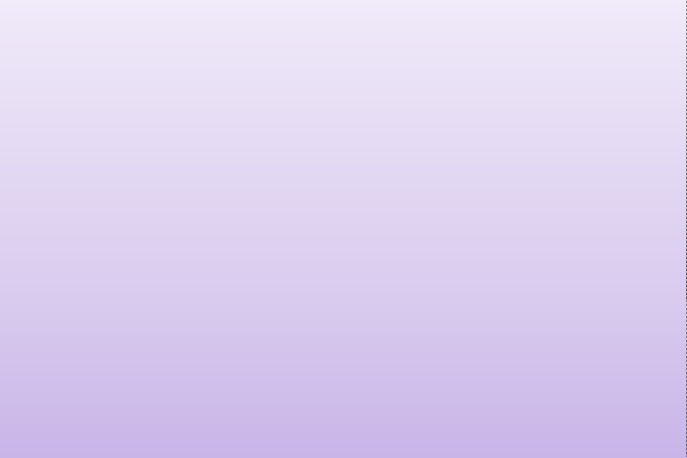 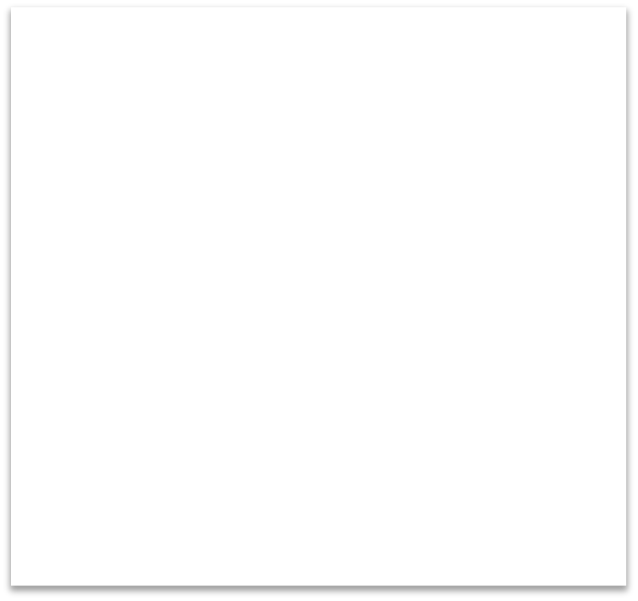 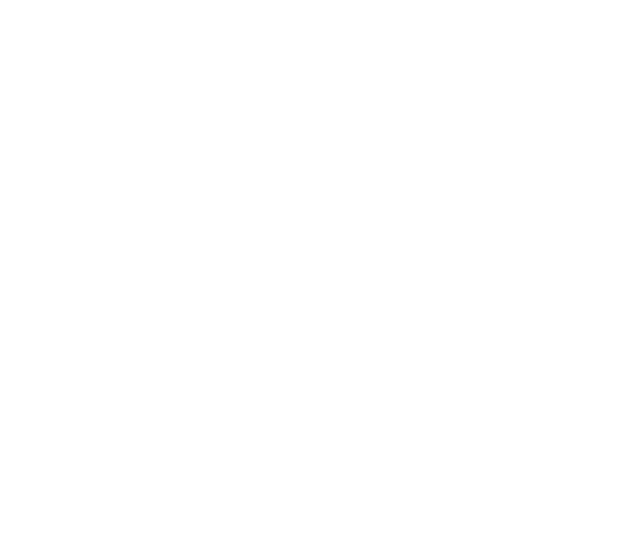 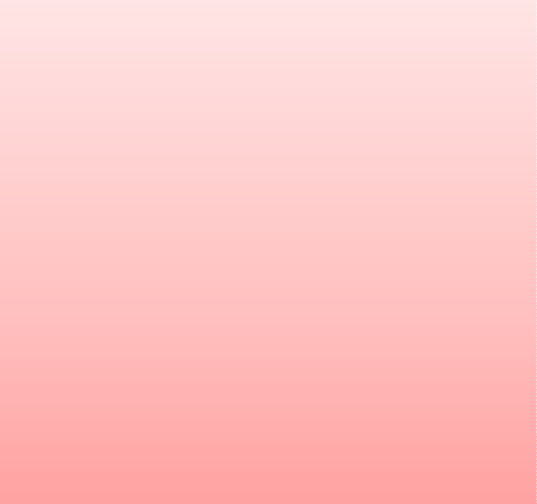 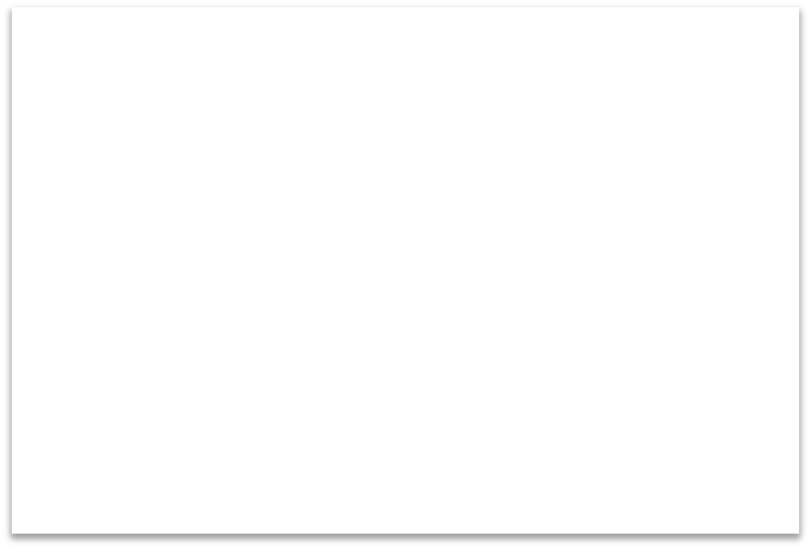 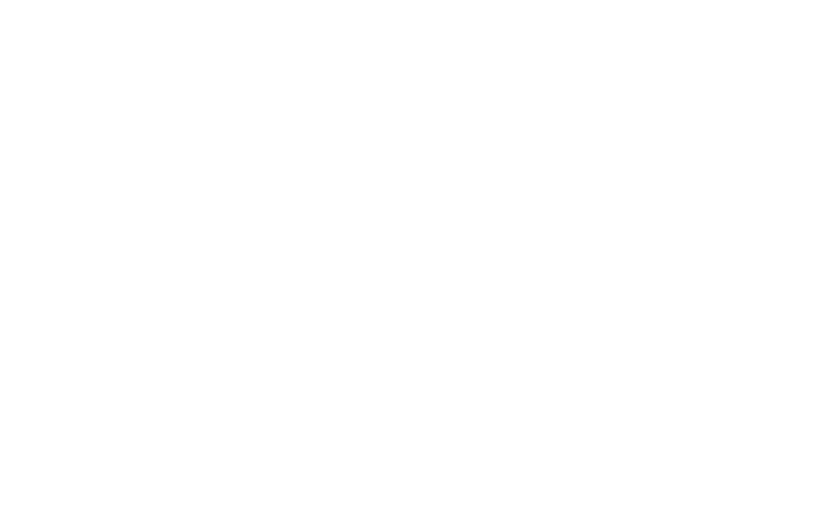 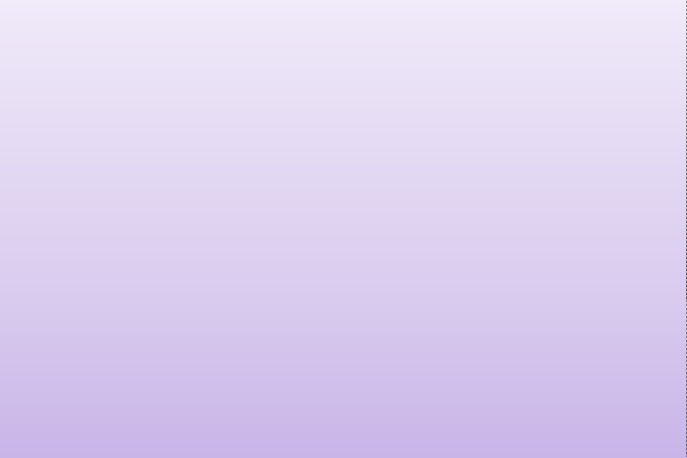 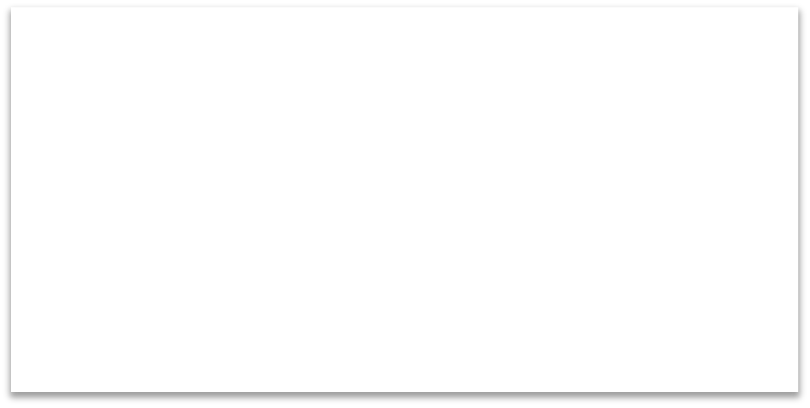 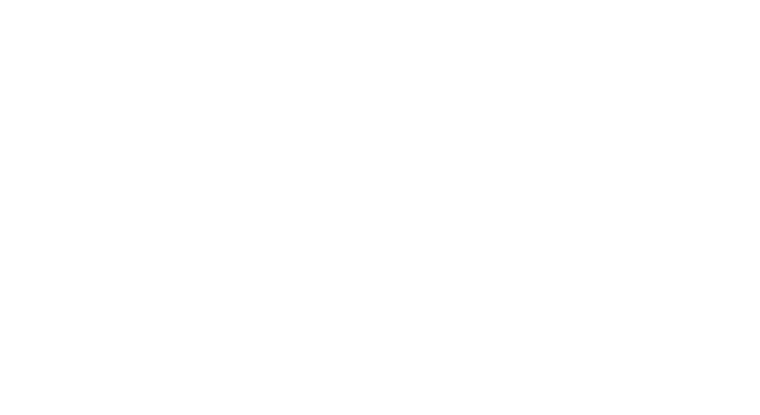 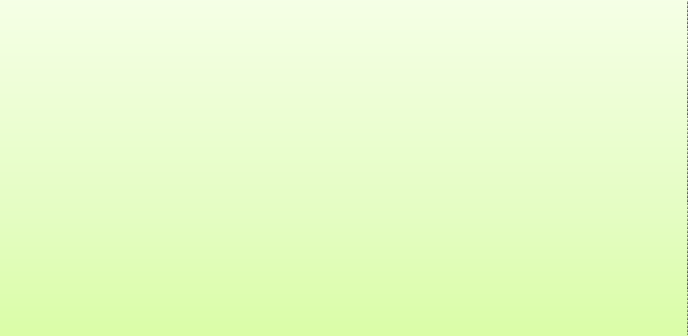 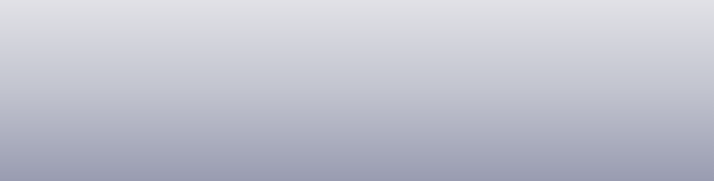 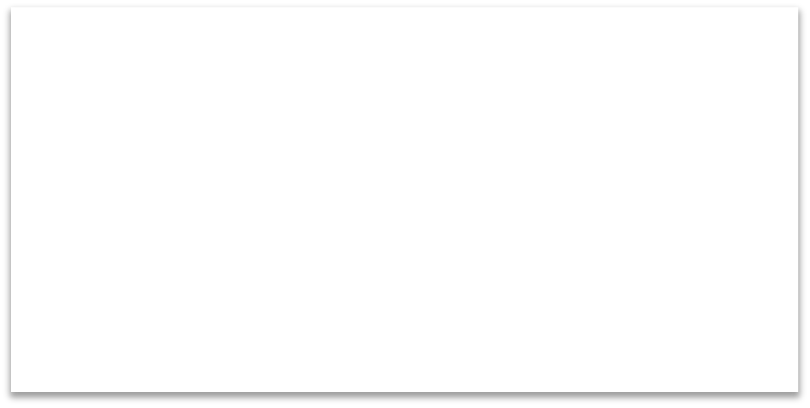 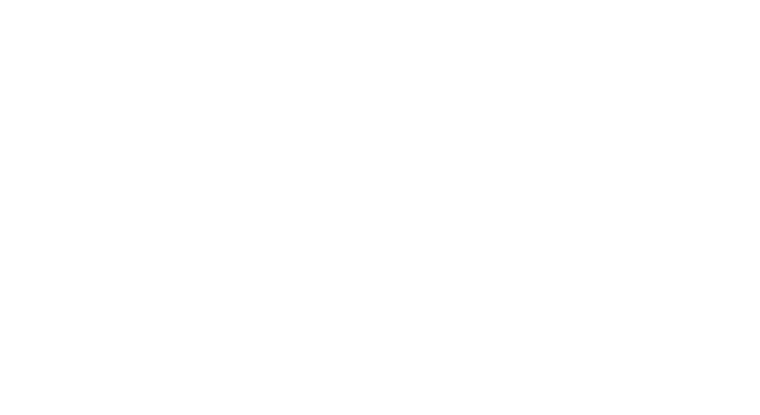 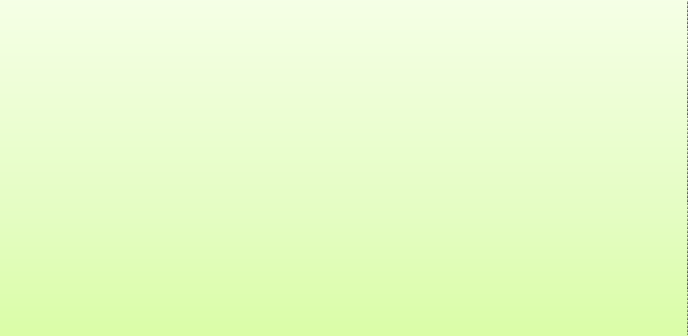 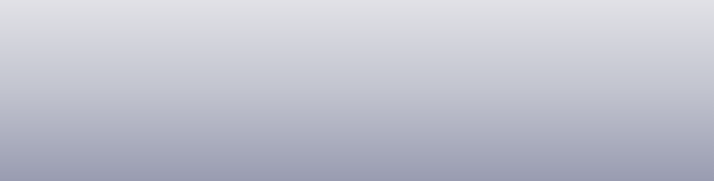 Year 2 Term 2: What a wonderful world!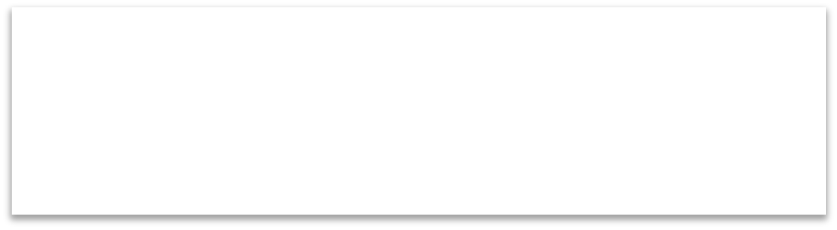 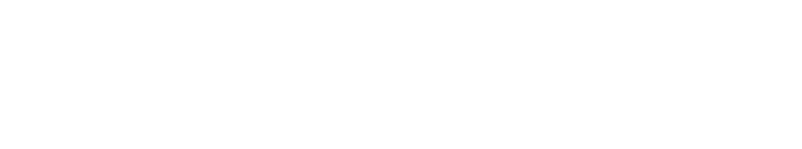 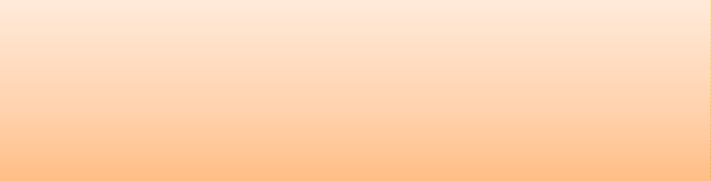 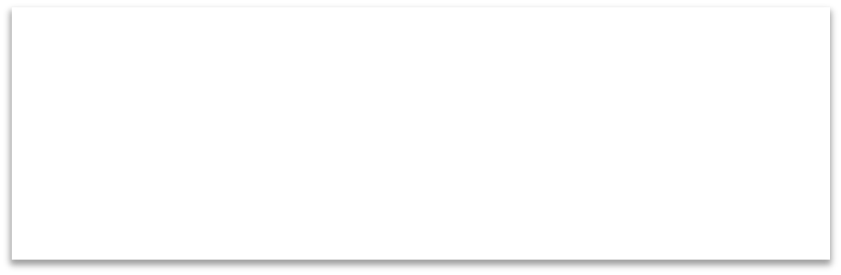 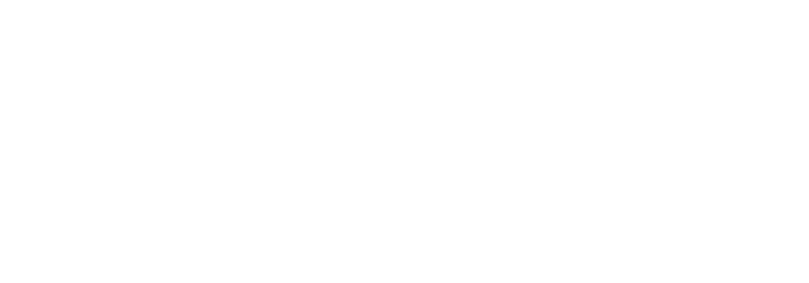 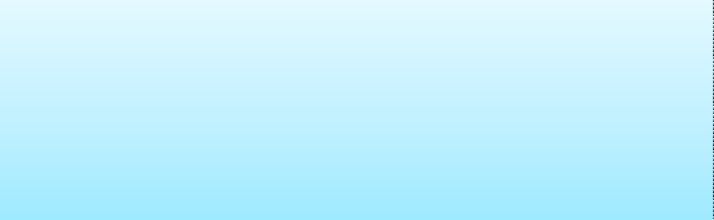 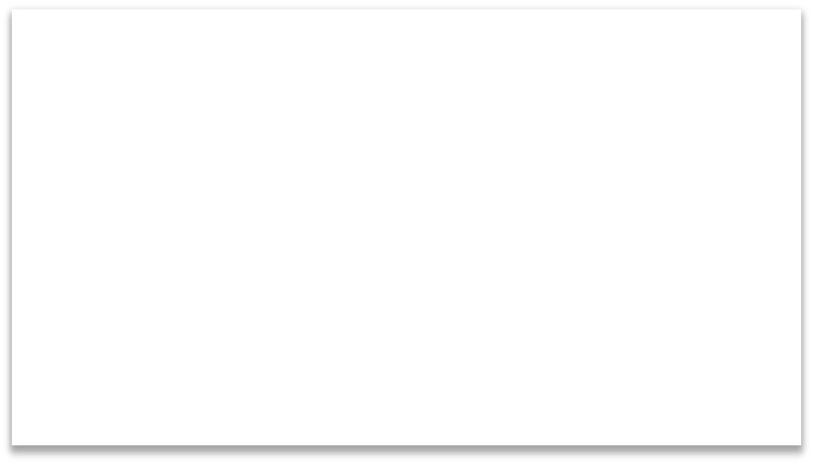 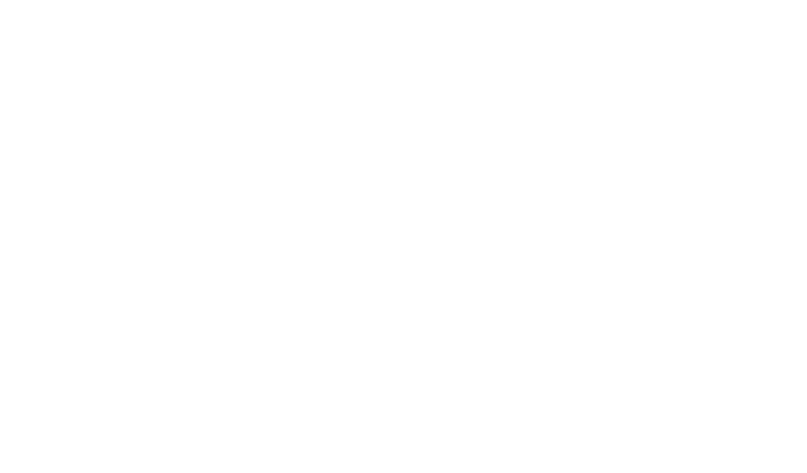 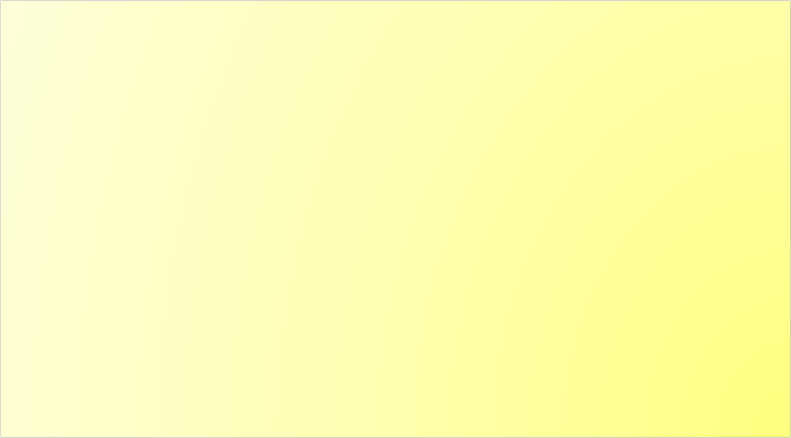 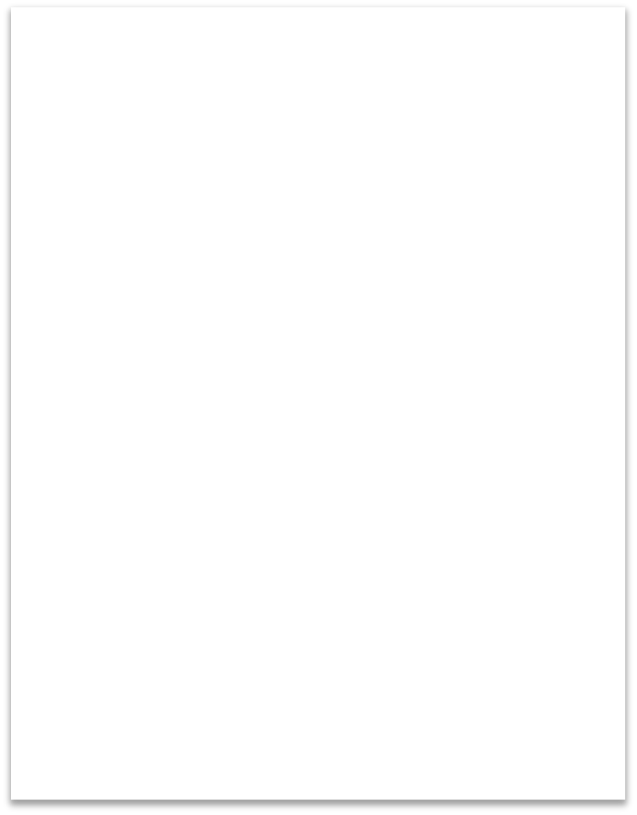 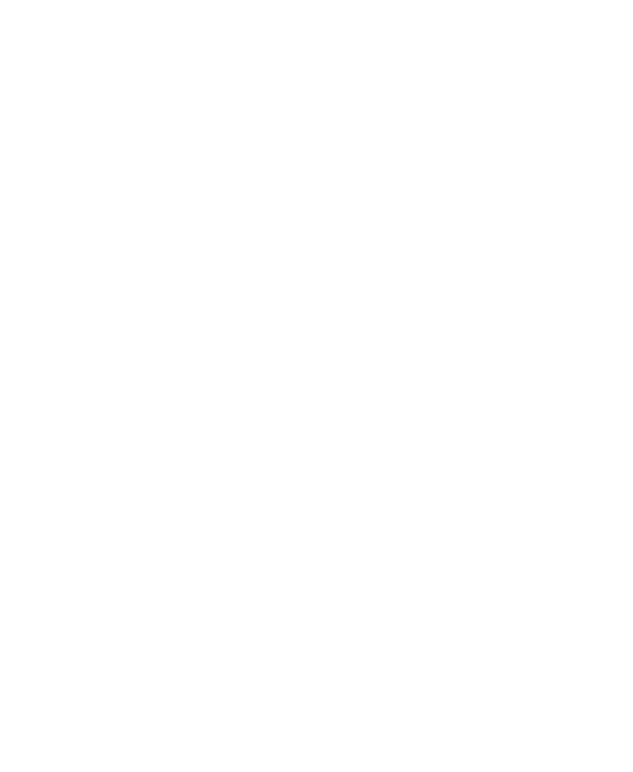 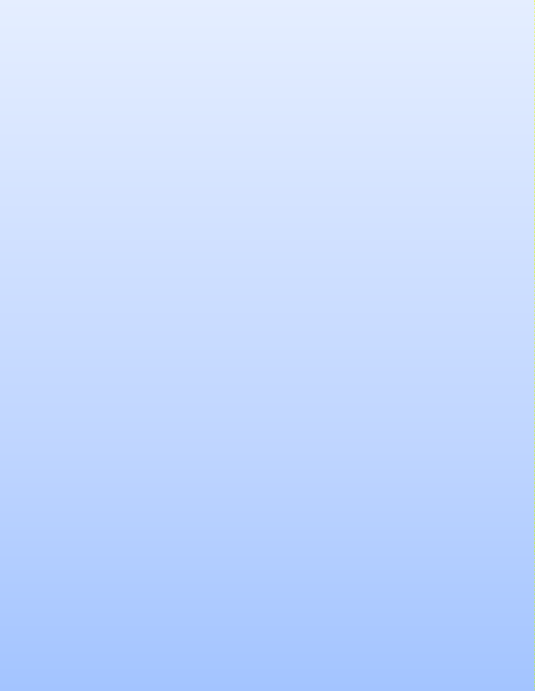 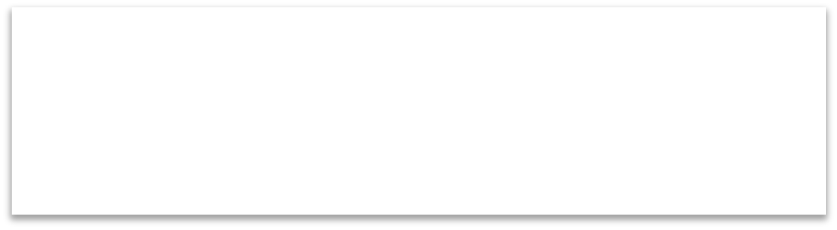 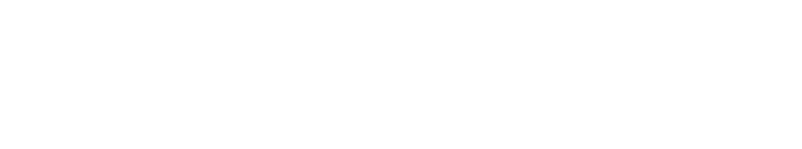 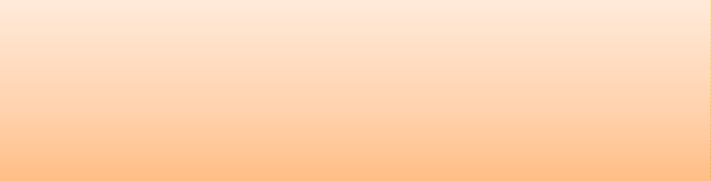 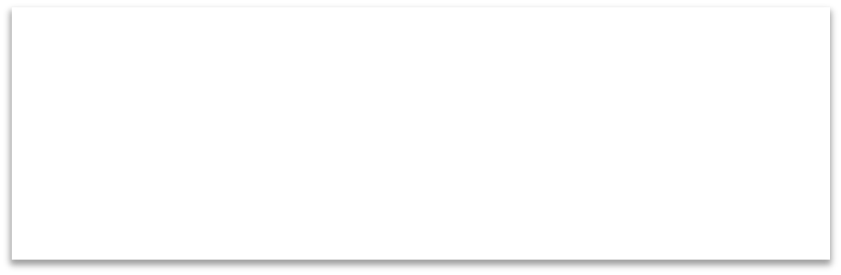 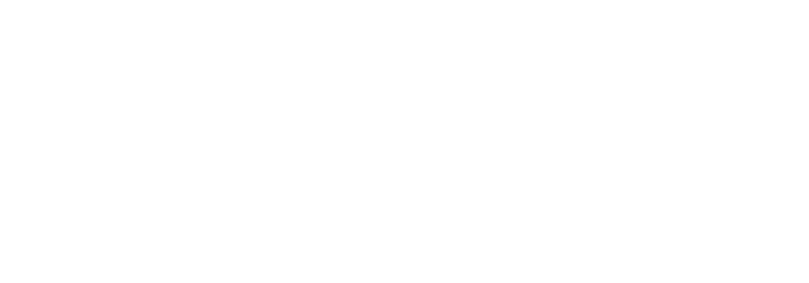 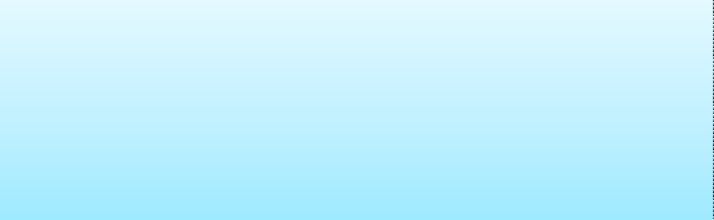 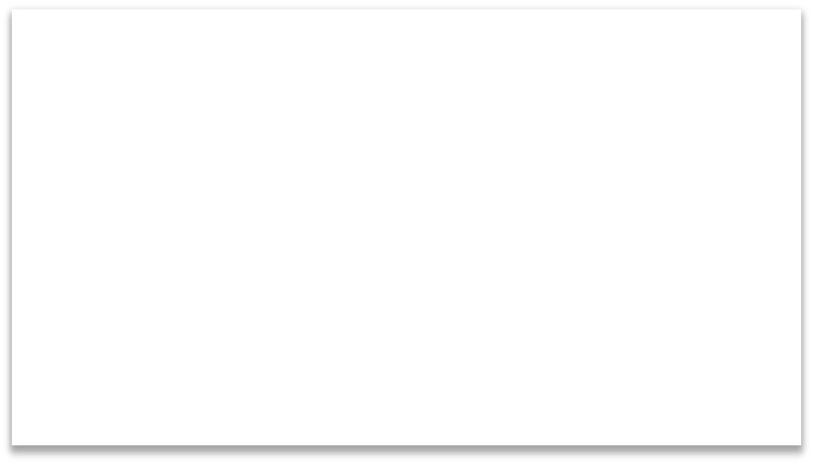 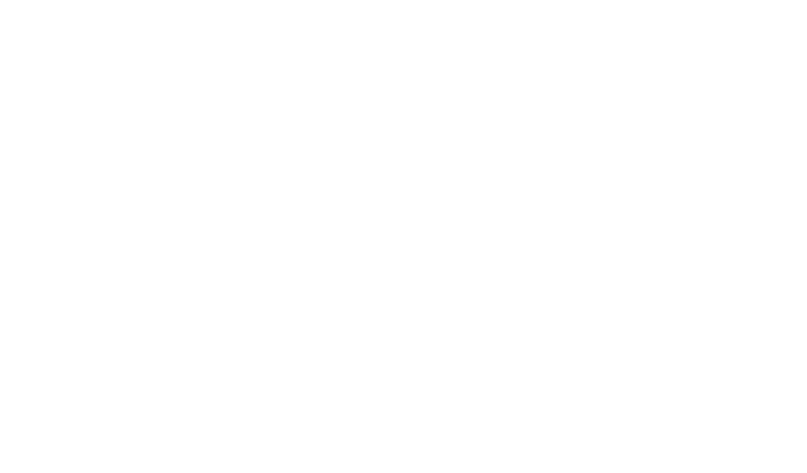 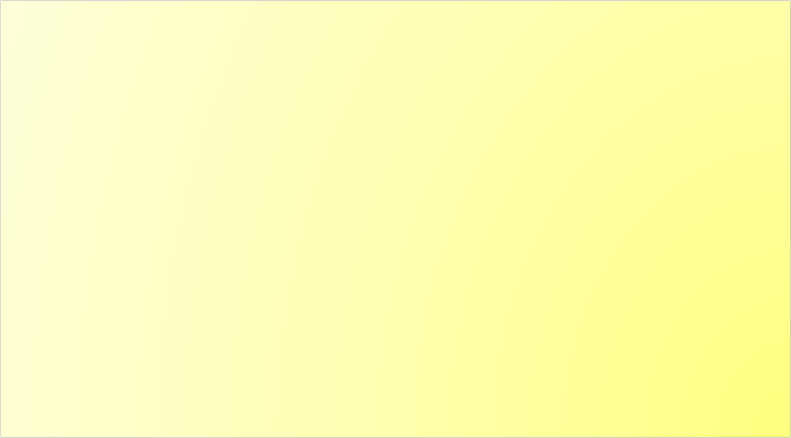 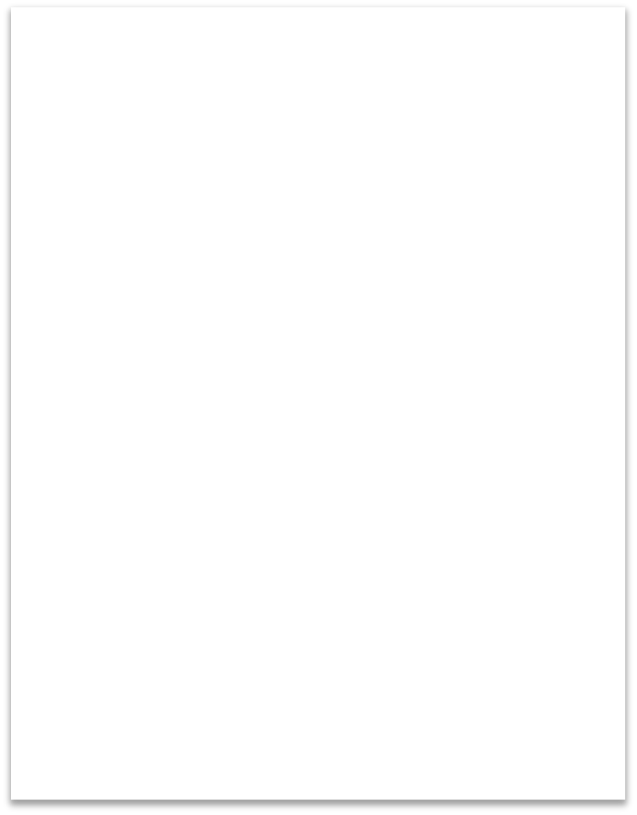 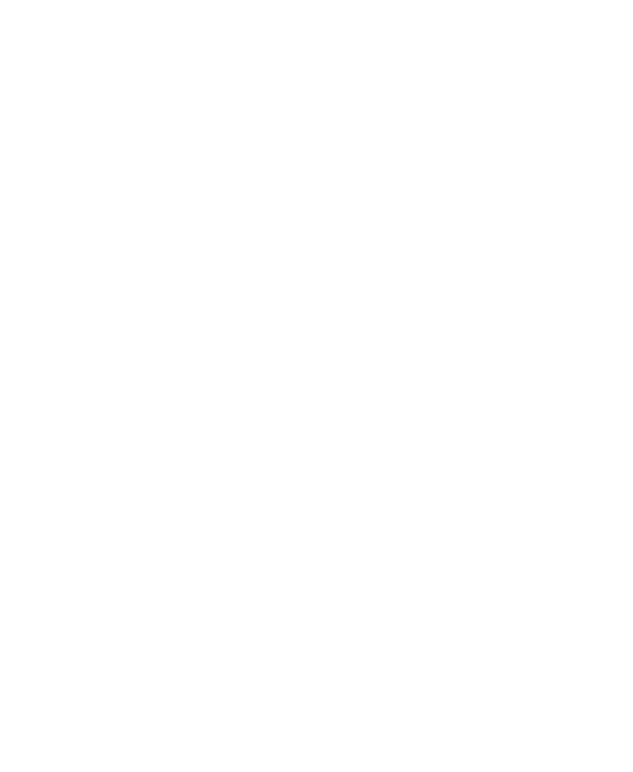 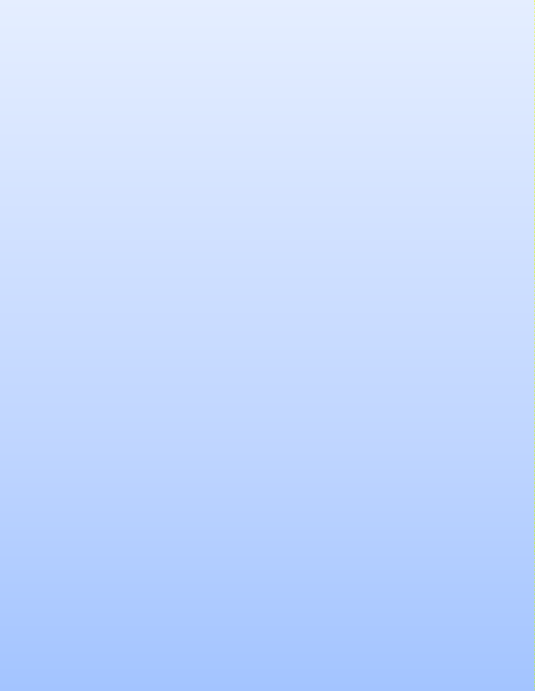 